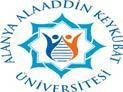 YAZ OKULU BAŞVURU FORMUYAZ OKULU BAŞVURU FORMUYAZ OKULU BAŞVURU FORMUYAZ OKULU BAŞVURU FORMUYAZ OKULU BAŞVURU FORMUYAZ OKULU BAŞVURU FORMU AKSEKİ MESLEK YÜKSEKOKULU MÜDÜRLÜĞÜNE AKSEKİ MESLEK YÜKSEKOKULU MÜDÜRLÜĞÜNE AKSEKİ MESLEK YÜKSEKOKULU MÜDÜRLÜĞÜNE AKSEKİ MESLEK YÜKSEKOKULU MÜDÜRLÜĞÜNE AKSEKİ MESLEK YÜKSEKOKULU MÜDÜRLÜĞÜNE AKSEKİ MESLEK YÜKSEKOKULU MÜDÜRLÜĞÜNE AKSEKİ MESLEK YÜKSEKOKULU MÜDÜRLÜĞÜNE AKSEKİ MESLEK YÜKSEKOKULU MÜDÜRLÜĞÜNE…………. Numaralı	Programı öğrencisiyim. 2020-2021 Eğitim-Öğretim Yılı sonunda Yaz OkuluProgramından almak istediğim dersler ve Üniversite aşağıda belirtilmiştir. Gereğini arz ederim	.…./	/2021İmzaAdı Soyadı	:Sınıfı	:Telefon No	:EK	Yaz Okulu Ders İçerikleri…………. Numaralı	Programı öğrencisiyim. 2020-2021 Eğitim-Öğretim Yılı sonunda Yaz OkuluProgramından almak istediğim dersler ve Üniversite aşağıda belirtilmiştir. Gereğini arz ederim	.…./	/2021İmzaAdı Soyadı	:Sınıfı	:Telefon No	:EK	Yaz Okulu Ders İçerikleri…………. Numaralı	Programı öğrencisiyim. 2020-2021 Eğitim-Öğretim Yılı sonunda Yaz OkuluProgramından almak istediğim dersler ve Üniversite aşağıda belirtilmiştir. Gereğini arz ederim	.…./	/2021İmzaAdı Soyadı	:Sınıfı	:Telefon No	:EK	Yaz Okulu Ders İçerikleri…………. Numaralı	Programı öğrencisiyim. 2020-2021 Eğitim-Öğretim Yılı sonunda Yaz OkuluProgramından almak istediğim dersler ve Üniversite aşağıda belirtilmiştir. Gereğini arz ederim	.…./	/2021İmzaAdı Soyadı	:Sınıfı	:Telefon No	:EK	Yaz Okulu Ders İçerikleri…………. Numaralı	Programı öğrencisiyim. 2020-2021 Eğitim-Öğretim Yılı sonunda Yaz OkuluProgramından almak istediğim dersler ve Üniversite aşağıda belirtilmiştir. Gereğini arz ederim	.…./	/2021İmzaAdı Soyadı	:Sınıfı	:Telefon No	:EK	Yaz Okulu Ders İçerikleri…………. Numaralı	Programı öğrencisiyim. 2020-2021 Eğitim-Öğretim Yılı sonunda Yaz OkuluProgramından almak istediğim dersler ve Üniversite aşağıda belirtilmiştir. Gereğini arz ederim	.…./	/2021İmzaAdı Soyadı	:Sınıfı	:Telefon No	:EK	Yaz Okulu Ders İçerikleri…………. Numaralı	Programı öğrencisiyim. 2020-2021 Eğitim-Öğretim Yılı sonunda Yaz OkuluProgramından almak istediğim dersler ve Üniversite aşağıda belirtilmiştir. Gereğini arz ederim	.…./	/2021İmzaAdı Soyadı	:Sınıfı	:Telefon No	:EK	Yaz Okulu Ders İçerikleri…………. Numaralı	Programı öğrencisiyim. 2020-2021 Eğitim-Öğretim Yılı sonunda Yaz OkuluProgramından almak istediğim dersler ve Üniversite aşağıda belirtilmiştir. Gereğini arz ederim	.…./	/2021İmzaAdı Soyadı	:Sınıfı	:Telefon No	:EK	Yaz Okulu Ders İçerikleriYüksekokuldaki DerslerinYüksekokuldaki DerslerinYüksekokuldaki DerslerinYüksekokuldaki DerslerinYüksekokuldaki DerslerinYüksekokuldaki DerslerinYüksekokuldaki DerslerinYüksekokuldaki DerslerinS.NDersin Kodu AdıDersin Kodu AdıKrediAKTSÜniversitenin Taban PuanıÜniversitenin Taban PuanıÜniversitenin Taban Puanı12345Yaz Okulunda Alınacak Eşdeğer DerslerinYaz Okulunda Alınacak Eşdeğer DerslerinYaz Okulunda Alınacak Eşdeğer DerslerinYaz Okulunda Alınacak Eşdeğer DerslerinYaz Okulunda Alınacak Eşdeğer DerslerinYaz Okulunda Alınacak Eşdeğer DerslerinYaz Okulunda Alınacak Eşdeğer DerslerinYaz Okulunda Alınacak Eşdeğer DerslerinS.NÜniversiteÜniversiteFakültesi/BölümüDersinKodu AdıKrediAKTSÜniversiteninTaban Puanı12345Komisyon GörüşüKomisyon GörüşüKomisyon GörüşüKomisyon GörüşüKomisyon GörüşüKomisyon GörüşüKomisyon GörüşüKomisyon GörüşüS.NYaz Okulunda AlınacakEşdeğer Derslerin AdıYaz Okulunda AlınacakEşdeğer Derslerin AdıUygundur /Uygun DeğildirAdı SoyadıAdı Soyadıİmzaİmza12345